ИНФОРМАЦИОННОЕ СООБЩЕНИЕ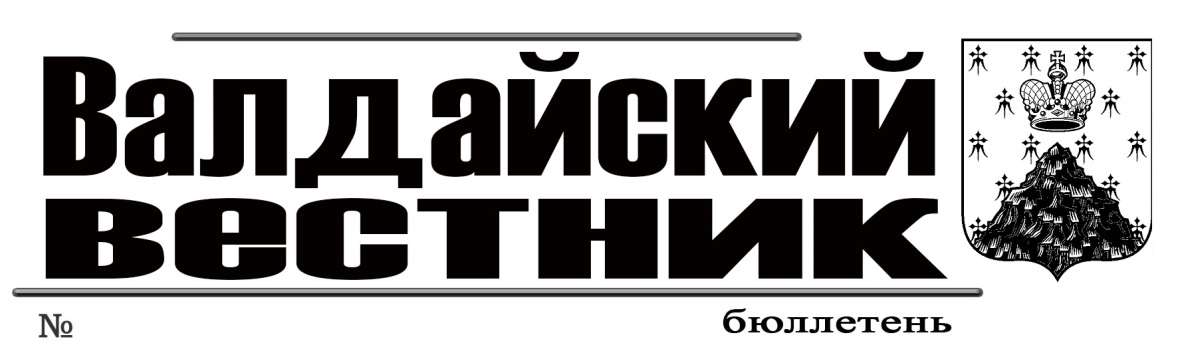 Администрация муниципального района сообщает о предстоящем проведении конкурсана замещение вакантной должности муниципальной службы«Ведущий специалист по размещению муниципального заказа комитета экономического развития Администрации муниципального района»(старшая группа должностей)Документы для участия в конкурсном отборе принимаются с 15 февраля по 07 марта 2019 года включительно в рабочие дни с 08.00. до 17.00. (перерыв с 12.00. до 13.00.) Администрация муниципального района, кабинет 310Предполагаемые дата и место проведения конкурса: Администрация муниципального района, третья декада марта 2019 г.Справки по телефону: 46-311Подробная информация, требования к кандидатам, проект трудового договора и формы документов размещены также на официальном сайте Администрации муниципального района valdayadm.ru (вкладка «Конкурсы», главная страница)Квалификационные требования к претендентам:Для замещения должности ведущего специалиста по размещению муниципального заказа комитета экономического развития Администрации Валдайского муниципального района (далее – ведущего специалиста комитета) устанавливаются квалификационные требования, включающие базовые и функциональные квалификационные требования.2.1. Базовые квалификационные требования:2.1.1. Муниципальный служащий, замещающий должность ведущего специалиста комитета, должен иметь среднее профессиональное образование;2.1.2. Требований к стажу муниципальной службы или стажу работы по специальности, направлению подготовки, для замещения должности ведущего специалиста комитета не установлено;2.1.3. Ведущий специалист комитета должен обладать следующими базовыми знаниями:1) знанием государственного языка Российской Федерации (русского языка);2) правовыми знаниями основ: а) Конституции Российской Федерации;б) Федерального закона от 6 октября . № 131-ФЗ «Об общих принципах организации местного самоуправления в Российской Федерации»;в) Федерального закона от 2 марта . № 25-ФЗ «О муниципальной службе в Российской Федерации»;г) законодательства о противодействии коррупции.2.1.4. Ведущий специалист комитета должен обладать следующими базовыми умениями:1) работать на компьютере, в том числе в сети «Интернет»;2.2. Муниципальный служащий, замещающий должность ведущего специалиста комитета должен соответствовать следующим функциональным квалификационным требованиям.2.2.1. Ведущий специалист комитета должен иметь среднее профессиональное образование;2.2.2. Ведущий специалист должен обладать следующими знаниями в области законодательства Российской Федерации, знаниями муниципальных правовых актов и иными знаниями, которые необходимы для исполнения должностных обязанностей в соответствующей области деятельности и по виду деятельности: 2.2.2.1. В области законодательства Российской Федерации, Новгородской области, знаниями муниципальных правовых актов:Гражданский кодекс Российской Федерации;Бюджетный кодекс Российской Федерации;Налоговый кодекс Российской Федерации;Трудовой кодекс Российской Федерации;Кодекс Российской Федерации об административных правонарушениях;Федеральный закон от 12 января . № 7-ФЗ «О некоммерческих организациях»; Федеральный закон от 25 февраля . № 39-ФЗ «Об инвестиционной деятельности в Российской Федерации, осуществляемой в форме капитальных вложений»; Федеральный закон от 24 июля . № 209-ФЗ «О развитии малого и среднего предпринимательства в Российской Федерации»; Федеральный закон от 5 апреля . № 44-ФЗ «О контрактной системе в сфере закупок товаров, работ, услуг для обеспечения государственных и муниципальных нужд»; Федеральный закон от 28 июня . № 172-ФЗ «О стратегическом планировании в Российской Федерации»; Федеральный закон от 29 декабря . № 473-ФЗ «О территориях опережающего социально-экономического развития в Российской Федерации»; Федеральный закон от 13 июля . № 224-ФЗ «О государственно-частном партнерстве, муниципально-частном партнерстве в Российской Федерации и внесении изменений в отдельные законодательные акты Российской Федерации»; Федеральный закон от 3 ноября . № 174-ФЗ «Об автономных учреждениях»; Федеральный закон от 18 июля . № 223-ФЗ «О закупках товаров, работ, услуг отдельными видами юридических услуг»;Федеральный закон от 25 декабря . № 273-ФЗ «О противодействии коррупции»;Указ Президента Российской Федерации от 12 августа . № 885 «Об утверждении общих принципов служебного поведения государственных служащих»;Указ Президента Российской Федерации от 18 мая . № 559 «О представлении гражданами, претендующими на замещение должностей федеральной государственной службы, и федеральными государственными служащими сведений о доходах, об имуществе и обязательствах имущественного характера»;Указ Президента Российской Федерации от 7 мая . № 601 «Об основных направлениях совершенствования системы государственного управления»;Указ Президента Российской Федерации от 23 июня . № 460 «Об утверждении формы справки о доходах, расходах, об имуществе и обязательствах имущественного характера и внесении изменений в некоторые акты Президента Российской Федерации»;Постановление Правительства Российской Федерации от 15 апреля . № 316 «Об утверждении государственной программы Российской Федерации «Экономическое развитие и инновационная экономика»;Постановление Правительства Российской Федерации от 15 апреля . № 328 «Об утверждении государственной программы Российской Федерации «Развитие промышленности и повышение ее конкурентоспособности». Областной закон Новгородской области от 26.12.2014 № 684-ОЗ «О мерах по реализации Федерального закона «О стратегическом планировании в Российской Федерации» на территории Новгородской области; Областной закон Новгородской области от 05.05.2011 года N 973-ОЗ «О государственно-частном партнерстве в Новгородской области»; Областной закон Новгородской области от 28.03.2016 N 945-ОЗ (ред. от 30.06.2016) "Об инвестиционной деятельности в Новгородской области и защите прав инвесторов";Областной закон от 28.03.2016 г. № 947-ОЗ «Об оценке регулирующего воздействия проектов муниципальных нормативных правовых актов и экспертизе проектов муниципальных нормативных правовых актов»;Постановление Администрации Новгородской области от 06.07.2011 г. № 298 «Об утверждении порядка осуществления контроля за деятельностью бюджетных и казенных учреждений Новгородской области»;Постановление Администрации Валдайского муниципального района от 11.12.2015 г. № 1917 «Об утверждении Положения о функциональных обязанностях работников контрактной службы Администрации Валдайского муниципального района и состава работников Администрации Валдайского муниципального района, выполняющих функции контрактной службы»;Постановление Администрации Валдайского муниципального района от 31.12.2015 г. № 2085 «О нормировании в сфере закупок товаров, работ, услуг для обеспечения муниципальных нужд Валдайского муниципального района»;2.2.2.2. Иные знания, которые необходимы для исполнения должностных обязанностей в соответствующей области деятельности и по виду деятельности:порядок осуществления закупок товаров, работ, услуг для обеспечения муниципальных нужд;порядок разработки перспективного и годового планов, программы социального развития;порядок и сроки составления отчетности.2.2.3. Ведущий специалист комитета должен обладать следующими умениями, которые необходимы для исполнения должностных обязанностей в соответствующей области деятельности и по виду деятельности:- проводить антикоррупционную экспертизу нормативных правовых актов;- работать на электронных торговых площадках;- составлять конкурсную, аукционную документацию;- проводить экспертизу проектов и действующих муниципальных правовых актов;- вести реестр инвестиционных проектов, проводить анализ эффективности инвестиционных проектов.________________________Перечень документов для участия в конкурсеГражданин Российской Федерации, изъявивший желание участвовать в конкурсе, представляет в Администрацию:1) личное заявление с просьбой об участии в конкурсе;2) собственноручно заполненную и подписанную анкету, по форме, утверждённой распоряжением Правительства Российской Федерации от 26 мая 2005 года № 667-р, с приложением фотографии размера 3x4 см (приложение 1);3) копию паспорта или заменяющего его документа (соответствующий документ предъявляется лично по прибытии на конкурс);4) документы, подтверждающие необходимое профессиональное образование, стаж работы и квалификацию:копию трудовой книжки (за исключением случаев, когда служебная (трудовая) деятельность осуществляется впервые) или иные документы, подтверждающие трудовую (служебную) деятельность гражданина;копии документов о профессиональном образовании, а также (по желанию гражданина) документы о дополнительном профессиональном образовании, о присвоении учёной степени, учёного звания, заверенные нотариально или кадровыми службами по месту работы (службы);5) документы об отсутствии у гражданина заболевания, препятствующего поступлению на муниципальную службу или её прохождению по форме, установленной приказом Минздравсоцразвития Российской Федерации от 14 декабря 2009 года № 984н (приложение 2).Приложение №1АНКЕТА
11. Выполняемая работа с начала трудовой деятельности (включая учебу в высших и средних специальных учебных заведениях, военную службу, работу по совместительству, предпринимательскую деятельность и т.п.).При заполнении данного пункта необходимо именовать организации так, как они назывались в свое время, военную службу записывать с указанием должности и номера воинской части.12. Государственные награды, иные награды и знаки отличия13. Ваши близкие родственники (отец, мать, братья, сестры и дети), а также муж (жена), в том числе бывшие.Если родственники изменяли фамилию, имя, отчество, необходимо также указать их прежние фамилию, имя, отчество.14. Ваши близкие родственники (отец, мать, братья, сестры и дети), а также муж (жена), в том числе бывшие, постоянно проживающие за границей и (или) оформляющие документы для выезда на постоянное место жительства в другое государство  (фамилия, имя, отчество,с какого времени они проживают за границей)15. Пребывание за границей (когда, где, с какой целью)  16. Отношение к воинской обязанности и воинское звание  17. Домашний адрес (адрес регистрации, фактического проживания), номер телефона (либо иной вид связи)  18. Паспорт или документ, его заменяющий  (серия, номер, кем и когда выдан)19. Наличие заграничного паспорта  (серия, номер, кем и когда выдан)20. Номер страхового свидетельства обязательного пенсионного страхования (если имеется)
21. ИНН (если имеется)  22. Дополнительные сведения (участие в выборных представительных органах, другая информация, которую желаете сообщить о себе)  23. Мне известно, что сообщение о себе в анкете заведомо ложных сведений и мое несоответствие квалификационным требованиям могут повлечь отказ в участии в конкурсе и приеме на должность, поступлении на государственную гражданскую службу Российской Федерации или на муниципальную службу в Российской Федерации.На проведение в отношении меня проверочных мероприятий согласен (согласна).Приложение №2ЗАКЛЮЧЕНИЕ
медицинского учреждения о наличии (отсутствии) заболевания,
препятствующего поступлению на государственную гражданскую службу Российской Федерации и муниципальную службу или ее прохождению1. Выдано  (наименование и адрес учреждения здравоохранения)2. Наименование, почтовый адрес государственного органа, органа муниципального образования *, куда представляется Заключение  3. Фамилия, имя, отчество  (Ф.И.О. государственного гражданского служащего Российской Федерации, муниципального служащего либо лица, поступающего на государственную гражданскую службу Российской Федерации, муниципальную службу)4. Пол (мужской/женский)*  5. Дата рождения  6. Адрес места жительства  7. ЗаключениеВыявлено наличие (отсутствие) заболевания, препятствующего поступлению на государственную гражданскую службу Российской Федерации (муниципальную службу) или ее прохождению *.М.П.Проект трудового договора«ТРУДОВОЙ  ДОГОВОР № ______«___» __________ 20___ года							г. ВалдайПредставитель нанимателя в лице Главы Валдайского муниципального района _________________________________, действующего на основании Устава Валдайского муниципального района, именуемый в дальнейшем "Работодатель", с одной стороны, и гражданин Российской Федерации ____________________________________, именуемый в дальнейшем "Муниципальный служащий" ("Работник"), с другой стороны, вместе именуемые стороны, заключили трудовой договор (далее – договор) о нижеследующем.1. ПРЕДМЕТ  ДОГОВОРА1.1. Муниципальный служащий ("Работник") принимается на муниципальную службу (работу) в Администрацию Валдайского муниципального района и принимает на себя выполнение обязанностей по должности __________________________________________Администрации муниципального района.1.2. Работа по договору является для Муниципального служащего (Работника) основным местом работы.1.3. Договор заключается на неопределенный срок (бессрочный).1.4. В Реестре должностей муниципальной службы в Администрации Валдайского муниципального района должность, замещаемая Муниципальным служащим, отнесена к старшей группе должностей.1.5. Дата начала работы ____________1.6. Муниципальный служащий (Работник) принят без испытания. 1.7. Муниципальный служащий (Работник) непосредственно подчиняется _________________________________________________________________________. Его указания в рамках должностной инструкции являются для Муниципального служащего (Работника) обязательными.2. ПРАВА И ОБЯЗАННОСТИ МУНИЦИПАЛЬНОГО СЛУЖАЩЕГО (РАБОТНИКА)Муниципальный служащий (Работник) принимает на себя следующие обязательства по отношению к Работодателю:2.1. Добросовестно выполнять свои трудовые обязанности, возложенные на него договором и должностной инструкцией, выполнять распоряжения, инструкции, другие локальные правовые акты Работодателя.2.2. Выполнять распоряжения Работодателя и непосредственного руководителя в полном объеме и в установленные сроки.2.3. Соблюдать трудовую дисциплину, требования по охране труда, технике безопасности, пожарной безопасности и санитарии. Незамедлительно сообщать Работодателю либо непосредственному руководителю о возникновении ситуации, представляющей угрозу жизни и здоровью людей, сохранности имущества, принимать меры по устранению причин и условий, препятствующих нормальному выполнению работы, и незамедлительно сообщать о случившемся Работодателю.Соблюдать кодекс этики и служебного поведения муниципальных служащих Администрации Валдайского муниципального района.2.4. В трехдневный срок представлять Работодателю информацию об изменении фамилии, места жительства, о смене паспорта, об утере страхового свидетельства государственного пенсионного страхования, служебного удостоверения.2.5. Бережно относиться к имуществу Работодателя (в том числе к имуществу третьих лиц, находящемуся у Работодателя, если Работодатель несет ответственность за сохранность этого имущества) и других работников, принимать меры к предотвращению ущерба. 2.6. Возвратить при прекращении трудовых отношений служебное удостоверение, а также материально-технические средства, переданные Муниципальному служащему (Работнику) Работодателем для выполнения трудовых обязанностей.Муниципальный служащий (Работник) имеет право:2.7. На предоставление ему работы, обусловленной договором.2.8. На полную достоверную информацию об условиях труда и требованиях охраны труда.2.9. На своевременную и в полном объеме выплату заработной платы.2.10. На обязательное социальное страхование в случаях, предусмотренных федеральным законодательством.2.11. На возмещение вреда, причиненного Муниципальному служащему (Работнику) в связи с исполнением трудовых обязанностей. 2.12. На отдых, обеспечиваемый установлением соответствующей закону продолжительности рабочего времени, предоставлением еженедельных выходных дней, нерабочих праздничных дней.2.13. На ежегодный основной оплачиваемый отпуск продолжительностью 30 календарных дней.2.14. На ежегодный дополнительный оплачиваемый отпуск за выслугу лет в соответствии с законодательством Российской Федерации о муниципальной службе и областными нормативными правовыми актами; иные дополнительные оплачиваемые отпуска, предусмотренные действующим законодательством Российской Федерации и областными нормативными правовыми актами.2.15. Требовать от Работодателя соблюдения всех условий договора, действующего законодательства.2.16. Муниципальный служащий (Работник) имеет также иные права, предоставленные ему законодательством.ОСНОВНЫЕ ПРАВА МУНИЦИПАЛЬНОГО СЛУЖАЩЕГО(статья 11 Федерального закона от 2 марта 2007 года № 25-ФЗ О муниципальной службе в Российской Федерации)Муниципальный служащий имеет право на:1) ознакомление с документами, устанавливающими его права и обязанности по замещаемой должности муниципальной службы, критериями оценки качества исполнения должностных обязанностей и условиями продвижения по службе;2) обеспечение организационно-технических условий, необходимых для исполнения должностных обязанностей;3) оплату труда и другие выплаты в соответствии с трудовым законодательством, законодательством о муниципальной службе и трудовым договором (контрактом);4) отдых, обеспечиваемый установлением нормальной продолжительности рабочего (служебного) времени, предоставлением выходных дней и нерабочих праздничных дней, а также ежегодного оплачиваемого отпуска;5) получение в установленном порядке информации и материалов, необходимых для исполнения должностных обязанностей, а также на внесение предложений о совершенствовании деятельности органа местного самоуправления, избирательной комиссии муниципального образования;6) участие по своей инициативе в конкурсе на замещение вакантной должности муниципальной службы;7) получение дополнительного профессионального образования в соответствии с муниципальным правовым актом за счет средств местного бюджета;8) защиту своих персональных данных;9) ознакомление со всеми материалами своего личного дела, с отзывами о профессиональной деятельности и другими документами до внесения их в его личное дело, а также на приобщение к личному делу его письменных объяснений;10) объединение, включая право создавать профессиональные союзы, для защиты своих прав, социально-экономических и профессиональных интересов;11) рассмотрение индивидуальных трудовых споров в соответствии с трудовым законодательством, защиту своих прав и законных интересов на муниципальной службе, включая обжалование в суд их нарушений;12) пенсионное обеспечение в соответствии с законодательством Российской Федерации.Муниципальный служащий, за исключением муниципального служащего, замещающего должность главы местной администрации по контракту, вправе с предварительным письменным уведомлением представителя нанимателя (работодателя) выполнять иную оплачиваемую работу, если это не повлечет за собой конфликт интересов и если иное не предусмотрено настоящим Федеральным закономОСНОВНЫЕ ОБЯЗАННОСТИ МУНИЦИПАЛЬНОГО СЛУЖАЩЕГО(статья 12 Федерального закона от 2 марта 2007 года № 25-ФЗ «О муниципальной службе в Российской Федерации»)1. Муниципальный служащий обязан:1) соблюдать Конституцию Российской Федерации, федеральные конституционные законы, федеральные законы, иные нормативные правовые акты Российской Федерации, конституции (уставы), законы и иные нормативные правовые акты субъектов Российской Федерации, устав муниципального образования и иные муниципальные правовые акты и обеспечивать их исполнение;2) исполнять должностные обязанности в соответствии с должностной инструкцией;3) соблюдать при исполнении должностных обязанностей права, свободы и законные интересы человека и гражданина независимо от расы, национальности, языка, отношения к религии и других обстоятельств, а также права и законные интересы организаций;4) соблюдать установленные в органе местного самоуправления, аппарате избирательной комиссии муниципального образования правила внутреннего трудового распорядка, должностную инструкцию, порядок работы со служебной информацией;5) поддерживать уровень квалификации, необходимый для надлежащего исполнения должностных обязанностей;6) не разглашать сведения, составляющие государственную и иную охраняемую федеральными законами тайну, а также сведения, ставшие ему известными в связи с исполнением должностных обязанностей, в том числе сведения, касающиеся частной жизни и здоровья граждан или затрагивающие их честь и достоинство;7) беречь государственное и муниципальное имущество, в том числе предоставленное ему для исполнения должностных обязанностей;8) представлять в установленном порядке предусмотренные законодательством Российской Федерации сведения о себе и членах своей семьи;9) сообщать представителю нанимателя (работодателю) о выходе из гражданства Российской Федерации в день выхода из гражданства Российской Федерации или о приобретении гражданства иностранного государства в день приобретения гражданства иностранного государства;10) соблюдать ограничения, выполнять обязательства, не нарушать запреты, которые установлены настоящим Федеральным законом и другими федеральными законами;11) уведомлять в письменной форме представителя нанимателя (работодателя) о личной заинтересованности при исполнении должностных обязанностей, которая может привести к конфликту интересов, и принимать меры по предотвращению подобного конфликта.2. Муниципальный служащий не вправе исполнять данное ему неправомерное поручение. При получении от соответствующего руководителя поручения, являющегося, по мнению муниципального служащего, неправомерным, муниципальный служащий должен представить руководителю, давшему поручение, в письменной форме обоснование неправомерности данного поручения с указанием положений федеральных законов и иных нормативных правовых актов Российской Федерации, законов и иных нормативных правовых актов субъекта Российской Федерации, муниципальных правовых актов, которые могут быть нарушены при исполнении данного поручения. В случае подтверждения руководителем данного поручения в письменной форме муниципальный служащий обязан отказаться от его исполнения. В случае исполнения неправомерного поручения муниципальный служащий и давший это поручение руководитель несут ответственность в соответствии с законодательством Российской Федерации.3. ПРАВА И ОБЯЗАННОСТИ РАБОТОДАТЕЛЯРаботодатель принимает на себя следующие обязательства по отношению кМуниципальному служащему (Работнику):3.1. Создать для Муниципального служащего (Работника) в соответствии с действующим законодательством об охране труда и санитарными нормами условия, необходимые для нормального исполнения Муниципальным служащим (Работником) вытекающих из договора обязанностей, предоставить в его распоряжение необходимые технические и материальные средства  в исправном состоянии. 3.2. Осуществлять обязательное социальное страхование Муниципального служащего (Работника) в порядке, установленном федеральным законодательством.3.3. Обеспечивать Муниципальному служащему (Работнику) своевременную и в полном объеме выплату заработной платы.3.4. Знакомить Муниципального служащего (Работника) под роспись с принимаемыми локальными правовыми актами, непосредственно связанными с его трудовой деятельностью.3.5. Работодатель обязуется выполнять и иные обязанности в соответствии с действующим законодательством.Работодатель имеет право:3.6. Требовать от Муниципального служащего (Работника) исполнения им трудовых обязанностей в соответствии с договором и должностной инструкцией, бережного отношения к имуществу Работодателя (в том числе к имуществу третьих лиц, находящемуся у Работодателя, если Работодатель несет ответственность за сохранность этого имущества) и других работников.3.7. Оценивать качество работы Муниципального служащего (Работника), контролировать его работу по срокам, объему.3.8. Поощрять Муниципального служащего (Работника) за добросовестный эффективный труд.3.9. Изменять по причинам, связанным с изменением организационных или технологических условий труда (структурная реорганизация, другие причины), определенные сторонами условия договора, за исключением изменения трудовой функции (должности) Муниципального служащего (Работника) в порядке, предусмотренном трудовым законодательством.3.10. Привлекать Муниципального служащего (Работника) к дисциплинарной и материальной ответственности в порядке, установленном законодательством.4. ОПЛАТА ТРУДА4.1. Муниципальному служащему (Работнику) устанавливается должностной оклад в размере ___________ рублей в месяц с последующим его изменением в соответствии с областными и районными нормативными правовыми актами;4.2. Муниципальному служащему (Работнику) устанавливаются надбавки и премии в соответствии с распорядительными актами Администрации Валдайского муниципального района.-ежемесячная надбавка за выслугу лет на муниципальной службе;-ежемесячное денежное поощрение;-ежемесячная надбавка за особые условия муниципальной службы -ежемесячная квалификационная надбавка (за профессиональные знания и навыки);-премии по результатам работы (за выполнение особо важных и сложных заданий);-единовременная выплата при предоставлении ежегодного оплачиваемого отпуска и материальная помощь;-другие выплаты, предусмотренные соответствующими федеральными и областными нормативными и правовыми актами).4.3. Заработная плата выплачивается Муниципальному служащему (Работнику) не реже, чем два раза в месяц-  2 и 16 числа каждого месяца.5. ОТВЕТСТВЕННОСТЬ СТОРОНВ случае ненадлежащего исполнения обязательств по договору стороны несут дисциплинарную, материальную, административную и уголовную ответственность в соответствии с действующим законодательством. ОСНОВАНИЯ ПРЕКРАЩЕНИЯ ДОГОВОРА(статья 19 Федерального закона от 2 марта 2007 года № 25-ФЗ «О муниципальной службе в Российской Федерации»)1. Помимо оснований для расторжения трудового договора, предусмотренных Трудовым кодексом Российской Федерации, трудовой договор с муниципальным служащим может быть также расторгнут по инициативе представителя нанимателя (работодателя) в случае:1) достижения предельного возраста, установленного для замещения должности муниципальной службы;2) прекращения гражданства Российской Федерации, прекращения гражданства иностранного государства - участника международного договора Российской Федерации, в соответствии с которым иностранный гражданин имеет право находиться на муниципальной службе, приобретения им гражданства иностранного государства либо получения им вида на жительство или иного документа, подтверждающего право на постоянное проживание гражданина Российской Федерации на территории иностранного государства, не являющегося участником международного договора Российской Федерации, в соответствии с которым гражданин Российской Федерации, имеющий гражданство иностранного государства, имеет право находиться на муниципальной службе;3) несоблюдения ограничений и запретов, связанных с муниципальной службой и установленных статьями 13, 14, 14.1 и 15 настоящего Федерального закона;4) применения административного наказания в виде дисквалификации.2. Допускается продление срока нахождения на муниципальной службе муниципальных служащих, достигших предельного возраста, установленного для замещения должности муниципальной службы. Однократное продление срока нахождения на муниципальной службе муниципального служащего допускается не более чем на один год.ЗАКЛЮЧИТЕЛЬНЫЕ ПОЛОЖЕНИЯ7.1. В случае возникновения спора между сторонами все вопросы подлежат урегулированию путем переговоров. Если спор не может быть урегулирован таким образом, он подлежит разрешению в порядке, предусмотренном действующим законодательством.7.2. Условия договора могут быть изменены только по соглашению сторон и в порядке, определенном трудовым законодательством Российской Федерации.7.3. Договор может быть расторгнут по основаниям, предусмотренным трудовым законодательством Российской Федерации.7.4. Договор составлен в двух экземплярах. Один экземпляр трудового договора хранится Работодателем в личном деле Муниципального служащего (Работника), второй - у Муниципального служащего (Работника). Оба экземпляра имеют одинаковую юридическую силу.8. ДОПОЛНИТЕЛЬНЫЕ УСЛОВИЯ____________________________________________________________________________________________________________________________9. РЕКВИЗИТЫ СТОРОН:Экземпляр трудового договора получил(а)________________"_______"__________ 20__ г.________________________АДМИНИСТРАЦИЯ ВАЛДАЙСКОГО МУНИЦИПАЛЬНОГО РАЙОНАП О С Т А Н О В Л Е Н И Е07.02.2019 № 223О присвоении звания «Лучший трудовой коллектив 2018 года»За достижение высоких результатов в экономическом развитии по итогам 2018 года и активное участие в общественной жизни района Администрация Валдайского муниципального района ПОСТАНОВЛЯЕТ:1.Присвоить звание «Лучший трудовой коллектив 2018 года»:в промышленности – обществу с ограниченной ответственностью «Валдайский механический завод», генеральный директор Чахалян Акоп Артюшаевич;в сфере малого бизнеса – обществу с ограниченной ответственностью «Подворье», генеральный директор Мардасова Светлана Викторовна;	в сфере лесного хозяйства – акционерному обществу «Едрово» генеральный директор Никулин Сергей Владимирович;в сфере дорожного хозяйства – обществу с ограниченной ответственностью «Мелиодорстрой», генеральный директор Родькин Василий Яковлевич;в сфере культуры – муниципальному бюджетному учреждению культуры Валдайской централизованной клубной системе, директор Федина Наталья Николаевна;в сфере образования – муниципальному автономному общеобразовательному учреждению «Гимназия» г.Валдай, директор Петрова Наталья Юрьевна.2. Наградить названные трудовые коллективы памятной плакеткой.3. Опубликовать постановление в бюллетене «Валдайский Вестник».Глава муниципального района		Ю.В.СтадэАДМИНИСТРАЦИЯ ВАЛДАЙСКОГО МУНИЦИПАЛЬНОГО РАЙОНАП О С Т А Н О В Л Е Н И Е07.02.2019 № 224О присвоении звания «Лучший по профессии 2018 года»За большой вклад в развитие экономики района, добросовестный труд и творческий подход к делу Администрация Валдайского муниципального района ПОСТАНОВЛЯЕТ:Присвоить звание «Лучший по профессии 2018 года»:Авдеевой Людмиле Михайловне, главному бухгалтеру открытого акционерного общества «Предприятие коммунального хозяйства»;Алибаш Елене Александровне, ведущему специалисту прокуратуры Валдайского района;Антоновой Елене Владимировне, заведующим отделом обслуживания Детского филиала муниципального бюджетного учреждения культуры «Межпоселенческая библиотека им. Б.С.Романова Валдайского муниципального района»;Артюшиной Наталье Сергеевне, повару общества с ограниченной ответственностью «СКС»;Балинец Нине Тимофеевне, монтажнику радиоэлектронной аппаратуры и приборов 3 разряда сборочного цеха акционерного общества «Оптико-механическое бюро «ВАЛДАЙ»;Бубенчиковой Татьяне Сергеевне, врачу-терапевту участковому поликлиники государственного областного бюджетного учреждения здравоохранения Валдайской центральной районной больницы;Гордеевой Татьяне Викторовне, преподавателю общего курса фортепиано, руководителю класса эстрадного пения муниципального бюджетного учреждения дополнительного образования «Валдайская детская школа искусств»;Григорьевой Марии Владимировне, заведующий канцелярией федерального казенного учреждения «Исправительная колония №4» Управления федеральной службы исполнения наказаний России по Новгородской области;Дзейтову Тимуру Якубовичу, инструктору-методисту муниципального автономного учреждения «Физкультурно-спортивный центр»;Козленко Марине Михайловне, птицеводу родительского стада Племптицерепродуктора открытого акционерного общества «Белгранкорм-Великий Новгород»;Кооль Эдуарду Альбертовичу, заместителю директора государственного областного казенного учреждения «Валдайское лесничество»;Кондратьевой Елене Викторовне, индивидуальному предпринимателю;Лучко Екатерине Михайловне, инженеру технического отдела общества с ограниченной ответственностью «Межмуниципальная служба заказчика»;Медведевой Галине Константиновне, учителю физической культуры муниципального автономного образовательного учреждения «Гимназия» г.Валдай;Петровой Жанне Павловне, главному бухгалтеру областного автономного учреждения социального обслуживания «Валдайский психоневрологический интернат»;Пигальцевой Елене Александровне, педагогу-организатору муниципального автономного учреждения дополнительного образования «Центр «Пульс»г.Валдай»;Рыжовой Елене Юрьевне, продавцу-кассиру ИП Цынаревой М.В.;Синилину Андрею Николаевичу, водителю автобуса для перевозки детей муниципального бюджетного учреждения «Административно-хозяйственное управление»;Соломину Егору Васильевичу, водителю автомобиля 4 разряда группы механизации и транспорта Валдайского района электрических сетей производственного отделения «Валдайские электрические сети» филиала публичного акционерного общества «Межрегиональная распределительная сетевая компания Северо-Запада» «Новгородэнерго»;Цаун Елене Юрьевне, заместителю руководителя ВСП №8629/01809 Новгородского отделения публичного акционерного общества «Сбербанк России».2. Наградить лиц, удостоенных звания «Лучший по профессии 2018 года», ценными подарками с вручением дипломов.3. Опубликовать постановление в бюллетене «Валдайский Вестник».Глава муниципального района		Ю.В.СтадэАДМИНИСТРАЦИЯ ВАЛДАЙСКОГО МУНИЦИПАЛЬНОГО РАЙОНАП О С Т А Н О В Л Е Н И Е11.02.2019 № 234О внесении изменений в Положение о видах поощрения муниципальных служащих и служащих Администрации Валдайского муниципального района и порядке их примененияАдминистрация Валдайского муниципального района ПОСТАНОВЛЯЕТ:1. Внести изменения в Положение о видах поощрения муниципальных служащих и служащих Администрации Валдайского муниципального района и порядке их применения, утвержденное постановлением Администрации Валдайского муниципального района от 07.05.2018 №670:1.1. Изложить подпункт 4.3.1 пункта 4.3 в редакции:«4.3.1. За выполнение заданий особой важности и сложности - в процентах от оклада месячного денежного содержания либо в абсолютных величинах и максимальным размером не ограничивается.»;1.2. Изложить подпункт 4.4.1 пункта 4.4 в редакции:«4.4.1. За выполнение заданий особой важности и сложности - в процентах от оклада месячного денежного содержания либо в абсолютных величинах и максимальным размером не ограничивается.»;1.3. Изложить подпункт 4.5 пункта 4 в редакции:«4.5. Поощрение муниципального служащего, служащего производится в пределах фонда оплаты труда, установленного Администрации Валдайского муниципального района и ее отраслевым органам.».2. Опубликовать постановление в бюллетене «Валдайский Вестник» и разместить на официальном сайте Администрации Валдайского муниципального района в сети «Интернет».Глава муниципального района		Ю.В.СтадэАДМИНИСТРАЦИЯ ВАЛДАЙСКОГО МУНИЦИПАЛЬНОГО РАЙОНАП О С Т А Н О В Л Е Н И Е11.02.2019 № 235Об утверждении Перечня улиц и автомобильных дорог общего пользования местного значения на территории Валдайского городского поселения Валдайского муниципального района, по которым разрешена учебная езда В соответствии с пунктом 5 статьи 15 Федерального закона от 06 октября 2003 года № 131-ФЗ «Об общих принципах организации местного самоуправления в Российской Федераций», Перечнем автомобильных дорог общего пользования местного значения Валдайского городского поселения, утвержденным  постановлением Администрации Валдайского муниципального района от 14.11.2017 №2347, в целях обеспечения безопасности дорожного движения на автомобильных дорогах общего пользования местного значения, расположенных на территории Валдайского городского поселения Валдайского муниципального района, руководствуясь Правилами дорожного движения Российской Федерации и основными положениями по допуску транспортных средств к эксплуатации и обязанностями должностных лиц по обеспечению безопасности дорожного движения, утвержденными постановлением Совета Министров - Правительства Российской Федерации от 23 октября 1993 года № 1090 (далее ПДД), Администрация Валдайского муниципального района ПОСТАНОВЛЯЕТ:1. Утвердить прилагаемый Перечень улиц и автомобильных дорог общего пользования местного значения на территории Валдайского городского поселения Валдайского муниципального района, по которым разрешена учебная езда (далее - Перечень).2. Разрешить ОГИБДД ОМВД России по Валдайскому району прием экзаменов по вождению транспорта на улицах и автомобильных дорогах общего пользования местного значения, расположенных на территории Валдайского городского поселения, включенных в Перечень, по маршрутам учебных организаций для обучения вождению, утвержденным ОГИБДД ОМВД России по Валдайскому району. 3. Запретить учебную езду на улицах и автомобильных дорогах общего пользования местного значения, расположенных на территории Валдайского городского поселения, не включенных в Перечень, а также в соответствии с требованиями ПДД.4. Рекомендовать:4.1. Учебным организациям, осуществляющим обучение водителей транспортных средств, согласовать в ОГИБДД  ОМВД России по Валдайскому району маршруты для обучения вождению с учетом  Перечня;4.2. ОГИБДД ОМВД России по Валдайскому району обеспечить контроль за движением учебных автомобилей и привлекать нарушителей к ответственности в установленном законом порядке.5. Признать утратившим силу постановление Администрации Валдайского муниципального района  от 20.02.2017 № 215 «Об утверждении Перечня улиц и автомобильных дорог общего пользования местного значения на территории Валдайского городского поселения, по которым разрешена учебная езда». 6. Опубликовать постановление в бюллетене «Валдайский Вестник» и разместить на официальном сайте Администрации Валдайского муниципального района в сети «Интернет».Глава муниципального района		Ю.В.СтадэУТВЕРЖДЕНпостановлением Администрации муниципального районаот 11.02.2019 № 235ПЕРЕЧЕНЬулиц и автомобильных дорог общего пользования местного значения на территории Валдайского городского поселения Валдайского муниципального района, по которым разрешена учебная езда 1. Ул.Песчаная, г.Валдай – автомобильные дороги «Песчаная ул.», «Валдай-Соколово-«Москва-Санкт-Петербург» в г.Валдай»;2. Ул.Механизаторов, г.Валдай – автомобильные дороги «Механизаторов ул.», «Подъезд к учебному хозяйству»;3. Ул.Студгородок, г.Валдай – автомобильная дорога «Студгородок ул.»;4. Ул.Совхозная, г.Валдай – автомобильная дорога «Совхозная ул.»;5. Ул.Ленина, г.Валдай –автомобильная дорога «Ленина ул.»;6. Ул.Молодежная, г.Валдай – автомобильная дорога «Молодежная ул.»;7. Пр.Васильева, г.Валдай – автомобильная дорога «Васильева пр.»;8. Ул.Ломоносова, г.Валдай – автомобильная дорога «Ломоносова ул.»;9.Ул.Чехова, г.Валдай – автомобильная дорога «Чехова ул.»;10. Ул.Железнодорожная, г.Валдай – автомобильная дорога «Железнодорожная ул.»;11. Пр.Комсомольский, г.Валдай – автомобильная дорога «Комсомольский пр.»;12. Ул.Октябрьская, г.Валдай – автомобильная дорога «Октябрьская ул.»;13. Пер.Октябрьский, г.Валдай - автомобильная дорога «Октябрьский пер.»;14. Ул.Белова, г.Валдай – автомобильная дорога «Белова ул.»;15.Ул.Луначарского, г.Валдай – автомобильная дорога «Луначарского ул.»;16. Ул.Свободы – автомобильная дорога «Свободы пл.»;17. Ул.Народная – автомобильная дорога «Народная ул.»;18. Пр.Советский – автомобильная дорога «Советский пр.»;19. С.Зимогорье, Валдайский район – автомобильная дорога «Москва –Санкт-Петербург» - Зимогорье» (участок от пр.Советский, г.Валдай до ул.Совхозная, с.Зимогорье);20. Ул.Заводская, с.Зимогорье, Валдайский район – автомобильная дорога «с.Зимогорье, Заводская ул.»;21. Ул.Совхозная, с.Зимогорье, Валдайский район – автомобильная дорога «Москва-Санкт-Петербург»-механический завод»;22. Ул.Почтовая, с.Зимогорье, Валдайский район - автомобильная дорога «с.Зиогорье, Почтовая ул.»;23. Ул.Ветеранов, с.Зимогорье, Валдайский район – автомобильная дорога «с.Зимогорье, Ветеранов ул.».________________________АДМИНИСТРАЦИЯ ВАЛДАЙСКОГО МУНИЦИПАЛЬНОГО РАЙОНАП О С Т А Н О В Л Е Н И Е11.02.2019 № 236О внесении изменений в постановление Администрации Валдайского муниципальногорайона от 08.02.2017 № 133Администрация Валдайского муниципального района ПОСТАНОВЛЯЕТ:1. Внести изменения в постановление Администрации Валдайского муниципального района от 08.02.2017 № 133 «О мерах, направленных на обеспечение выполнения лицами, замещающими муниципальные должности, муниципальными служащими, служащими Администрации муниципального района и гражданами обязанностей, предусмотренных Федеральным законом от 27 июля 2006 года № 152-ФЗ «О персональных данных»:1.1. Изложить Перечень информационных систем персональных данных в Администрации Валдайского муниципального района в редакции:«ПЕРЕЧЕНЬинформационных систем персональных данных в Администрации Валдайского муниципального района1. ИСПДн «Государственные (муниципальные) услуги»: 175400, Новгородская область, Валдайский район, г. Валдай, пр-т Комсомольский, д. 19/21;2. ИСПДн «Кадры и бухгалтерия»: 175400, Новгородская область, Валдайский район, г. Валдай, пр-т Комсомольский, д. 19/21;3. ИСПДн «Бухгалтерский учет»: 175400, Новгородская область, Валдайский район, г. Валдай, пр-т Комсомольский, д. 19/21;4. ИСПДн «Кадровый учет»: 175400, Новгородская область, Валдайский район, г. Валдай, пр-т Комсомольский, д. 19/21;5. ИСПДн «Зарплата»: 175400, Новгородская область, Валдайский район, г. Валдай, пр-т Комсомольский, д. 3.»;1.2. В Порядке доступа лиц, замещающих муниципальные должности, муниципальных служащих, служащих Администрации Валдайского муниципального района и других лиц в помещения, в которых ведется обработка персональных данных:1.2.1. Изложить пункт 10 в редакции:«10. Работники Администрации муниципального района, осуществляющие обработку персональных данных в Администрации муниципального района, имеют доступ в помещения Администрации муниципального района, в которых ведется обработка персональных данных, в рабочее и нерабочее время без ограничений.Ключи от помещений, в которых ведется обработка персональных данных, хранятся в муниципальном бюджетном учреждении «Административно-хозяйственное управление». Дубликаты ключей от помещений, в которых ведется обработка персональных данных, хранятся у работников Администрации муниципального района, осуществляющих обработку персональных данных.»;1.2.2. Дополнить пунктом 16 следующего содержания:«16. Техническое обслуживание помещений (уборка, ремонт и т.п.) осуществляется в нерабочее время работниками муниципального бюджетного учреждения «Административно-хозяйственное управление».Муниципальное бюджетное учреждение «Административно-хозяйственное управление» несет ответственность за доступ лиц в помещения Администрации муниципального района, в которых ведется обработка персональных данных, в нерабочее время.».2. Опубликовать постановление в бюллетене «Валдайский Вестник» и разместить на официальном сайте Администрации Валдайского муниципального района в сети «Интернет».Глава муниципального района		Ю.В.СтадэАДМИНИСТРАЦИЯ ВАЛДАЙСКОГО МУНИЦИПАЛЬНОГО РАЙОНАП О С Т А Н О В Л Е Н И Е11.02.2019 № 237О внесении изменений в Положение о проведении антикоррупционной экспертизы муниципальных нормативных правовых актов Администрации Валдайского муниципального района и их проектовВ соответствии с Федеральным законом от 17 июля 2009 года № 172-ФЗ «Об 17.07.2009 антикоррупционной экспертизе нормативных правовых актов и проектов нормативных правовых актов» Администрация Валдайского муниципального района ПОСТАНОВЛЯЕТ:1. Внести изменения в Положение о проведении антикоррупционной экспертизы муниципальных нормативных правовых актов Администрации Валдайского муниципального района и их проектов, утвержденное постановлением Администрации Валдайского муниципального района от 28.02.2014 № 378, изложив пункты 4.4, 5.1 в редакции:«4.4. Заключение по результатам независимой антикоррупционной экспертизы носит рекомендательный характер и подлежит обязательному рассмотрению Администрацией Валдайского муниципального района в тридцатидневный срок со дня его получения. По результатам рассмотрения заключения  структурным подразделением Администрации Валдайского муниципального района, ответственным за подготовку проекта нормативного правового акта, готовится проект мотивированного ответа, который направляется на согласование в отдел правового регулирования Администрации Валдайского муниципального района.Мотивированный ответ направляется гражданину или организации, проводившим независимую антикоррупционную экспертизу, за исключением случаев, когда в заключении отсутствует предложение о способе устранения выявленных коррупциогенных факторов.»;«5.1. В целях проведения независимой антикоррупционной экспертизы и обеспечения доступа граждан и организаций к информации о правотворческой деятельности Администрации Валдайского муниципального района, тексты проектов нормативных правовых актов размещаются на сайте Администрации Валдайского муниципального  района, а нормативные правовые акты размещаются на сайте Администрации Валдайского муниципального района и публикуются в бюллетене «Валдайский Вестник».2. Постановление вступает в силу со дня принятия.3. Опубликовать постановление в бюллетене «Валдайский Вестник» и разместить на официальном сайте Администрации Валдайского муниципального района в сети «Интернет».Глава муниципального района		Ю.В.СтадэАДМИНИСТРАЦИЯ ВАЛДАЙСКОГО МУНИЦИПАЛЬНОГО РАЙОНАП О С Т А Н О В Л Е Н И Е11.02.2019 № 238В соответствии с постановлением Администрации Валдайского муниципального района от 06.07.2016 № 1099 «Об утверждении Порядка разработки и утверждения бюджетного прогноза Валдайского муниципального района на долгосрочный период» Администрация Валдайского муниципального района ПОСТАНОВЛЯЕТ:1. Внести изменение в бюджетный прогноз Валдайского муниципального района, утверждённый постановлением Администрации Валдайского муниципального района от 21.02.2017 № 220, изложив его в прилагаемой редакции.2. Опубликовать постановление в бюллетене «Валдайский Вестник» и разместить на официальном сайте Администрации Валдайского муниципального района в сети «Интернет».Глава муниципального района		Ю.В.СтадэПриложениек постановлению Администрации муниципального районаот 11.02.2019 № 238ПРОГНОЗосновных показателей консолидированного бюджета Валдайского муниципального района	(млн. руб.)ПРОГНОЗосновных показателей бюджета Валдайского муниципального района												(млн. руб.)ПОКАЗАТЕЛИ финансового обеспечения муниципальных программ Валдайского муниципального района на период их действия		(млн. руб.)АДМИНИСТРАЦИЯ ВАЛДАЙСКОГО МУНИЦИПАЛЬНОГО РАЙОНАП О С Т А Н О В Л Е Н И Е11.02.2019 № 239Об установке дорожных знаков на территории Валдайского городского поселения Валдайского муниципального районаВ соответствии с пунктом 5 части 1 статьи 15 Федерального закона от 6 октября 2003 года № 131 – ФЗ «Об общих принципах организации местного самоуправления в Российской Федерации», требованиями Федерального закона от 10 декабря 1995 года № 196 – ФЗ «О безопасности дорожного движения», Федерального закона от 08 ноября 2007 года № 257-ФЗ «Об автомобильных дорогах и о дорожной деятельности в Российской Федерации и о внесении изменений в отдельные законодательные акты Российской Федерации», Правилами дорожного движения Российской Федерации, утвержденными постановлением Совета Министров-Правительства Российской Федерации от 23.10.1993 № 1090, в целях организации безопасного перехода пешеходов через автомобильные дороги общего пользования местного значения на территории Валдайского городского поселения Администрация Валдайского муниципального района ПОСТАНОВЛЯЕТ:1. Оборудовать перекресток ул.Радищева-ул.Гагарина пешеходным переходом, установив:2 дорожных знака особых предписаний 5.19.1 (2) «Пешеходный переход» на ул. Радищева перед пересечением с ул.Гагарина (со стороны ул.Октябрьская);2 дорожных знака особых предписаний 5.19.1 (2) «Пешеходный переход» на ул. Радищева перед пересечением с ул.Гагарина (со стороны ул.Ломоносова).2. Оборудовать участок автомобильной дороги по ул.Ломоносова дополнительным пешеходным переходом, установив 2 дорожных знака особых предписаний 5.19.1 (2) «Пешеходный переход» на ул. Ломоносова (со стороны ул.Радищева).3. Оборудовать участок автомобильной дороги по пр.Советский пешеходным переходом, установив 2 дорожных знака особых предписаний 5.19.1 (2) «Пешеходный переход» на пр.Советский (перед пересечением с ул.Некрасова со стороны с.Зимогорье, Валдайский район).4. Оборудовать перекресток ул.Радищева-ул.Нахимова пешеходным переходом, становив 2 дорожных знака особых предписаний 5.19.1 (2) «Пешеходный переход» на ул.Радищева (со стороны ул.Ломоносова).5. Оборудовать участок автомобильной дороги по ул.Победы, установив:знак особых предписаний 5.5 «Дорога с односторонним движением» на ул.Победы, справа автомобильной дороги по ул.Победы по направлению движения на ул.Радищева (у дома 70);знак особых предписаний 5.6 «Конец дороги с односторонним движением» справа автомобильной дороги по ул.Победы по направлению движения на ул.Радищева (у дома 68);запрещающий знак 3.1 «Въезд запрещен» по ул.Победы со стороны ул.Радищева (у дома 68).6. Внести указанные дорожные знаки и разметку в проект организации дорожного движения на территории Валдайского городского поселения.7. Рекомендовать отделению ГИБДД ОМВД России по Валдайскому району осуществлять контроль за соблюдением требований  дорожных знаков.8. Опубликовать постановление в бюллетене «Валдайский Вестник» и разместить на официальном сайте Администрации Валдайского муниципального района в сети «Интернет».Глава муниципального района		Ю.В.СтадэАДМИНИСТРАЦИЯ ВАЛДАЙСКОГО МУНИЦИПАЛЬНОГО РАЙОНАП О С Т А Н О В Л Е Н И Е11.02.2019 № 242Об отмене постановления Администрации Валдайского муниципального района от 24.01.2019 №122Администрация Валдайского муниципального района ПОСТАНОВЛЯЕТ:1. Отменить постановление Администрации Валдайского муниципального района от 24.01.2019 №122 «О закрытии Ситенского библиотечного филиала муниципального бюджетного учреждения культуры «Межпоселенческая библиотека им.Б.С.Романова Валдайского  муниципального района».2. Опубликовать постановление в бюллетене «Валдайский Вестник» и разместить на официальном сайте Администрации Валдайского муниципального района в сети «Интернет».Глава муниципального района		Ю.В.СтадэАДМИНИСТРАЦИЯ ВАЛДАЙСКОГО МУНИЦИПАЛЬНОГО РАЙОНАП О С Т А Н О В Л Е Н И Е11.02.2019 № 243О закрытии Ситенского библиотечного филиала муниципального бюджетного учреждения культуры «Межпоселенческая библиотека имени Б.С. Романова Валдайского муниципального района»На основании Решения Думы Валдайского муниципального района от 30 ноября 2018 года № 242 «О проведении опроса по вопросу закрытия Ситенского библиотечного филиала муниципального бюджетного учреждения культуры «Межпоселенческая библиотека имени Б.С. Романова Валдайского муниципального района» и протокола № 1 опроса граждан деревень Добывалово, Новая Ситенка, Старая Ситенка Едровского сельского поселения Валдайского района по вопросу закрытия Ситенского библиотечного филиала муниципального бюджетного учреждения культуры «Межпоселенческая библиотека имени Б.С. Романова Валдайского муниципального района» от 18 декабря 2018 года Администрация Валдайского муниципального района ПОСТАНОВЛЯЕТ:1. Закрыть Ситенский библиотечный филиал муниципального бюджетного учреждения культуры «Межпоселенческая библиотека имени Б.С. Романова Валдайского муниципального района», расположенный по адресу Новгородская область, Валдайский район, деревня Новая Ситенка, дом 5. 2. Обслуживание населения деревень Добывалово, Новая Ситенка, Старая Ситенка возложить на Едровский филиал муниципального бюджетного учреждения культуры «Межпоселенческая библиотека имени Б.С. Романова Валдайского муниципального района».3. Исключить из пункта 1.14 Устава муниципального бюджетного учреждения культуры «Межпоселенческая библиотека имени Б.С. Романова Валдайского муниципального района» слова «Ситенский филиал».4.Зарегистрировать указанные изменения в Уставе в Межрайонной инспекции Федеральной налоговой службы №1 по Новгородской области.5. Наделить полномочиями по регистрации указанных изменений в Уставе муниципального бюджетного учреждения культуры «Межпоселенческая библиотека имени Б.С. Романова Валдайского муниципального района» Емельянову Елену Викторовну.6. Опубликовать постановление в бюллетене «Валдайский Вестник» и разместить на официальном сайте Администрации Валдайского муниципального района в сети «Интернет».Глава муниципального района		Ю.В.СтадэАДМИНИСТРАЦИЯ ВАЛДАЙСКОГО МУНИЦИПАЛЬНОГО РАЙОНАП О С Т А Н О В Л Е Н И Е12.02.2019 № 258Об отнесении жилых помещений к специализированному жилищному фондуВ соответствии со статьями 95 и 106 Жилищного кодекса Российской Федерации Администрация Валдайского муниципального района ПОСТАНОВЛЯЕТ:1. Отнести к специализированному жилищному фонду жилое помещение, расположенное по адресу: Новгородская область, Валдайский район, г.Валдай, ул.Студгородок, д.11, кв.62, площадью 13,2 кв.м.2. Опубликовать постановление в бюллетене «Валдайский Вестник» и разместить на официальном сайте Администрации Валдайского муниципального района в сети «Интернет».Глава муниципального района		Ю.В.СтадэСОДЕРЖАНИЕ________________________________________________________________________«Валдайский Вестник». Бюллетень № 7 (291) от 15.02.2019Учредитель: Дума Валдайского муниципального районаУтвержден решением Думы Валдайского муниципального района от 27.03.2014 № 289Главный редактор: Глава Валдайского муниципального района Ю.В. Стадэ, телефон: 2-25-16Адрес редакции: Новгородская обл., Валдайский район, г.Валдай, пр.Комсомольский, д.19/21Отпечатано в МБУ «Административно-хозяйственное управление» (Новгородская обл., Валдайский район, г. Валдай, пр. Комсомольский, д.19/21 тел/факс 46-310(доб. 122)Выходит по пятницам. Объем 12 п.л. Тираж 30 экз. Распространяется бесплатно.2) работы в информационно-правовых системах. Место
для
фотографии1.ФамилияФамилияМесто
для
фотографииИмяМесто
для
фотографииОтчествоОтчествоМесто
для
фотографии2. Если изменяли фамилию, имя или отчество,
то укажите их, а также когда, где и по какой причине изменяли3. Число, месяц, год и место рождения (село, деревня, город, район, область, край, республика, страна)4. Гражданство (если изменяли, то укажите, когда и по какой причине, если имеете гражданство другого государства – укажите)5. Образование (когда и какие учебные заведения окончили, номера дипломов)Направление подготовки или специальность по диплому
Квалификация по диплому6. Послевузовское профессиональное образование: аспирантура, адъюнктура, докторантура (наименование образовательного или научного учреждения, год окончания)
Ученая степень, ученое звание (когда присвоены, номера дипломов, аттестатов)7. Какими иностранными языками и языками народов Российской Федерации владеете и в какой степени (читаете и переводите со словарем, читаете и можете объясняться, владеете свободно)8. Классный чин федеральной гражданской службы, дипломатический ранг, воинское или специальное звание, классный чин правоохранительной службы, классный чин гражданской службы субъекта Российской Федерации, квалификационный разряд государственной службы, квалификационный разряд или классный чин муниципальной службы (кем и когда присвоены)9. Были ли Вы судимы, когда и за что (заполняется при поступлении на государственную гражданскую службу Российской Федерации)10. Допуск к государственной тайне, оформленный за период работы, службы, учебы, его форма, номер и дата (если имеется)Месяц и годМесяц и годДолжность с указанием
организацииАдрес
организации (в т.ч. за границей)поступленияуходаДолжность с указанием
организацииАдрес
организации (в т.ч. за границей)Степень родстваФамилия, имя,
отчествоГод, число, месяц и место рожденияМесто работы (наименование и адрес организации), должностьДомашний адрес (адрес регистрации, фактического проживания)“”20 г.	ПодписьМ.П.Фотография и данные о трудовой деятельности, воинской службе и об учебе оформляемого лица соответствуют документам, удостоверяющим личность, записям в трудовой книжке, документам об образовании и воинской службе.“”20 г.(подпись, фамилия работника кадровой службы)(подпись, фамилия работника кадровой службы)от “”20г.(должность врача, выдавшего заключение)(подпись)(Ф.И.О.)Главный врач учреждения здравоохранения(подпись)(Ф.И.О.)Администрация Валдайского муниципального районаМуниципальный служащий (Работник)О внесении изменения в бюджетный прогноз Валдайского муниципального района на долгосрочный период до 2022 годаПоказатель2015 год2016 год2017 год2018 год2019 год2020 год2021 год2022 год123456789Доходы - всего618,6678,8846,2921,49586,72537,62545,35567,16     в том числе:налоговые доходы194,3220,6224,2266,68280,63291,65299,58311,6неналоговые доходы39,13533,334,7328,4927,3427,5728,67межбюджетные трансферты385,2423,2588,7620,08277,6218,63218,2226,93     из них:дотации1,92,711,13,950,120,120,240,25субсидии86,4118,6259,976,2759,3212,1512,1512,64субвенции297,1297,5308,2322,71217,43205,63205,08213,28Расходы - всего658,6683,4834,7917,27567,57509,99516,54537,20     в том числе:процентные385,2423,2567,9620,08277,6218,63218,2226,93непроцентные (без межбюджетных трансфертов)273,4260,2266,8297,19289,97291,36298,34310,27межбюджетные трансферты385,2423,2567,9620,08277,6218,63218,2226,93     из них:дотации1,92,711,13,950,120,120,240,25субсидии86,4118,6248,676,2759,3212,1512,1512,64субвенции297,1297,5308,2322,71217,43205,63205,08213,28Дефицит (профицит) - всего-40-4,6+11,5-4,22+19,15+27,63+28,81+29,96в процентах к налоговым и неналоговым доходам17,11,84,461,46,198,668,88,1Муниципальный долг на конец года23,22933,142,640,429,526,626,6Показатель20152016201720182019202020212022123456789Доходы - всего539,6531,9579819,5500,13448,23449,69467,68     в том числе:налоговые доходы128,7154,5154,3194,45228,67235,74237,63247,14неналоговые доходы30,42726,627,2222,221,0521,2822,13межбюджетные трансферты380,5350,4398,1597,83271,46212,49212,06220,54     из них:дотации1,92,711,13,790,120,120,240,25субсидии5245,768,253,6953,186,016,016,25субвенции297,1297,5308,2322,71217,43205,63205,08213,28Расходы - всего542,6537,2567,9824,3500,89440,34449,86467,85     в том числе:процентные379,4350,4386,86597,83271,46212,49212,06220,54непроцентные (без межбюджетных трансфертов)163,2186,8181,04226,47229,43227,85237,8247,31межбюджетные трансферты379,4350,4386,86597,83271,46212,49212,06220,54     из них:дотации1,92,711,123,790,120,120,240,25субсидии50,945,756,8753,6953,186,016,016,25субвенции297,1297,5308,17322,71217,43205,63205,08213,28Дефицит (профицит) - всего-3-5,3+11,1-4,8-0,767,89-0,170,17     в процентах к налоговым и неналоговым доходам1,92,96,12,20,33,30,070,06Муниципальный долг на конец года23,22933,142,640,429,526,626,6Показатель20152016201720182019202020212022Расходы бюджета - всего653,62653,48804,86883,46557,06499,4485,27504,68     в том числе:расходы на реализацию муниципальных программ - всего347,12570,41725,13798,4472,03414,49394,53410,32     из них:Муниципальная программа «Развитие культуры в Валдайском муниципальном районе»45,6552,4561,0572,9469,7660,8960,8963,33Муниципальная программа «Обеспечение жильем молодых семей на территории Валдайского муниципального района»2,461,420,89Муниципальная программа «Развитие физической культуры и спорта в Валдайском муниципальном районе » 0,7827,4224,0128,8530,2123,6323,6324,58Муниципальная программа «Управление муниципальными финансами Валдайского муниципального района»5,716,386,668,068,158,218,388,72Муниципальная программа информатизации Валдайского муниципального района 0,090,150,090,170,090,09Муниципальная программа Валдайского муниципального района «Развитие образования и молодежной политики в Валдайском муниципальном районе»246,35268,01285,54505,91305,14256,48256,48266,74Муниципальная программа "Развитие малого и среднего предпринимательства в Валдайском муниципальном районе на 2014-2015 годы"1,55Муниципальная программа «Обеспечение экономического развития Валдайского района»1,320,05Муниципальная программа "Комплексные меры противодействия наркомании и зависимости от других психоактивных веществ в Валдайском муниципальном районе на 2016 год"0,009Муниципальная программа "Противодействие коррупции в Валдайском муниципальном районе на 2016 год"0,009Муниципальная программа "Переселение граждан, проживающих на территории Валдайского городского поселения, из аварийного жилищного фонда в 2016 году"27,91Муниципальная программа "Развитие муниципальной службы и местного самоуправления в Валдайском муниципальном районе"0,080,060,060,040,280,280,280,29Муниципальная программа профилактики терроризма, экстремизма и других правонарушений в Валдайском муниципальном районе на 2014-2016 годы0,8Муниципальная программа "Реализация первичных мер пожарной безопасности на территории Валдайского городского поселения"0,280,310,240,220,26Муниципальная программа "Совершенствование и содержание дорожного хозяйства на территории Валдайского муниципального района"7,9810,937,5714,9610,0514,418,4719,21Муниципальная программа  «Благоустройство территории Валдайского городского поселения"11,3914,0813,9313,3815,2921,1Муниципальная программа "Увековечивание памяти погибших при защите Отечества на 2015-2017 годы"0,310,450,09Муниципальная программа "Переселение граждан, проживающих на территории Валдайского городского поселения, из жилищного фонда, признанного аварийным в установленном порядке"3,420,150,11,642,54Муниципальная программа "Постановка на кадастровый учёт бесхозяйных сетей на территории Валдайского городского поселения"0,10,210,10,04Муниципальная программа "Газификация Валдайского городского поселения"0,740,240,050,070,07Муниципальная программа "Энергосбережение на территории  Валдайского городского поселения"0,414,08Муниципальная программа "Совершенствование и содержание дорожного хозяйства на территории Валдайского городского поселения"21,8942,0628,4433,2926,126,126,127,14Муниципальная программа "Предоставление мер социальной поддержки отдельным категориям граждан в Валдайском муниципальном районе"107,43111,39110,96Муниципальная программа "Отлов безнадзорных животных на  территории Валдайского муниципального района"0,260,260,250,250,250,250,26Муниципальная программа "Обеспечение населения Валдайского муниципального района питьевой водой "0,0030,362,530,150,15Муниципальная программа "Сохранение и восстановление военно- мемориальных объектов на территории Валдайского городского поселения"0,071,510,060,050,050,050,05Муниципальная программа "Комплексное развитие инфраструктуры водоснабжения и водоотведения в Валдайском городском поселении "0,421,93178,970,120,150,15Муниципальная программа "Комплексные меры по обеспечению законности и противодействию правонарушениям"0,341,51,31Муниципальная программа "Формирование современной городской среды на территории Валдайского городского поселения"4,264,121,50,06Муниципальная программа "Развитие агропромышленного комплекса Валдайского муниципального района"Муниципальная программа "Газификация многоквартирных жилых домов №1,3,5,6 по ул.Озёрная д.Ивантеево Валдайского района Новгородской области"0,09Муниципальная программа "Устойчивое развитие сельских территорий Валдайского муниципального района"Муниципальная программа  "Транспортное обеспечение органов местного самоуправления на 2019 год"1,48Информационное сообщение…………………………………………………………………………………………………………………………………………1-6Нормативные документыПостановление Администрации Валдайского муниципального района от 07.02.2019 № 223 «О присвоении звания «Лучший трудовой коллектив 2018 года»6Постановление Администрации Валдайского муниципального района от 07.02.2019 № 224 «О присвоении звания «Лучший по профессии 2018 года»………………………………………………………………………………………………………………………………………………………………..6-7Постановление Администрации Валдайского муниципального района от 11.02.2019 № 234 «О внесении изменений в Положение о видах поощрения муниципальных служащих и служащих Администрации Валдайского муниципального района и порядке их применения»………..7Постановление Администрации Валдайского муниципального района от 11.02.2019 № 235 «Об утверждении Перечня улиц и автомобильных дорог общего пользования местного значения на территории Валдайского городского поселения Валдайского муниципального района, по которым разрешена учебная езда»…………………………………………………………………………………………………………………………………7-8Постановление Администрации Валдайского муниципального района от 11.02.2019 № 236 «О внесении изменений в постановление Администрации Валдайского муниципального района от 08.02.2017 № 133»……………………………………………………………………………………….8Постановление Администрации Валдайского муниципального района от 11.02.2019 № 237 «О внесении изменений в Положение о проведении антикоррупционной экспертизы муниципальных нормативных правовых актов Администрации Валдайского муниципального района и их проектов»……………………………………………………………………………………………………………………………………………………………….8-9Постановление Администрации Валдайского муниципального района от 11.02.2019 № 238 «О внесении изменения в бюджетный прогноз Валдайского муниципального района на долгосрочный период до 2022 года»…………………………………………………………………………..9-10Постановление Администрации Валдайского муниципального района от 11.02.2019 № 239 «Об установке дорожных знаков на территории Валдайского городского поселения Валдайского муниципального района»………………………………………………………………………………10-11Постановление Администрации Валдайского муниципального района от 11.02.2019 № 242 «Об отмене постановления Администрации Валдайского муниципального района от 24.01.2019 №122» ………………………………………………………………………………………………………11Постановление Администрации Валдайского муниципального района от 11.02.2019 № 243 «О закрытии Ситенского библиотечного филиала муниципального бюджетного учреждения культуры «Межпоселенческая библиотека имени Б.С. Романова Валдайского муниципального района»………………………………………………………………………………………………………………………………………………………………………11Постановление Администрации Валдайского муниципального района от 12.02.2019 № 258 «Об отнесении жилых помещений к специализированному жилищному фонду»…………………………………………………………………………………………………………………………………………11